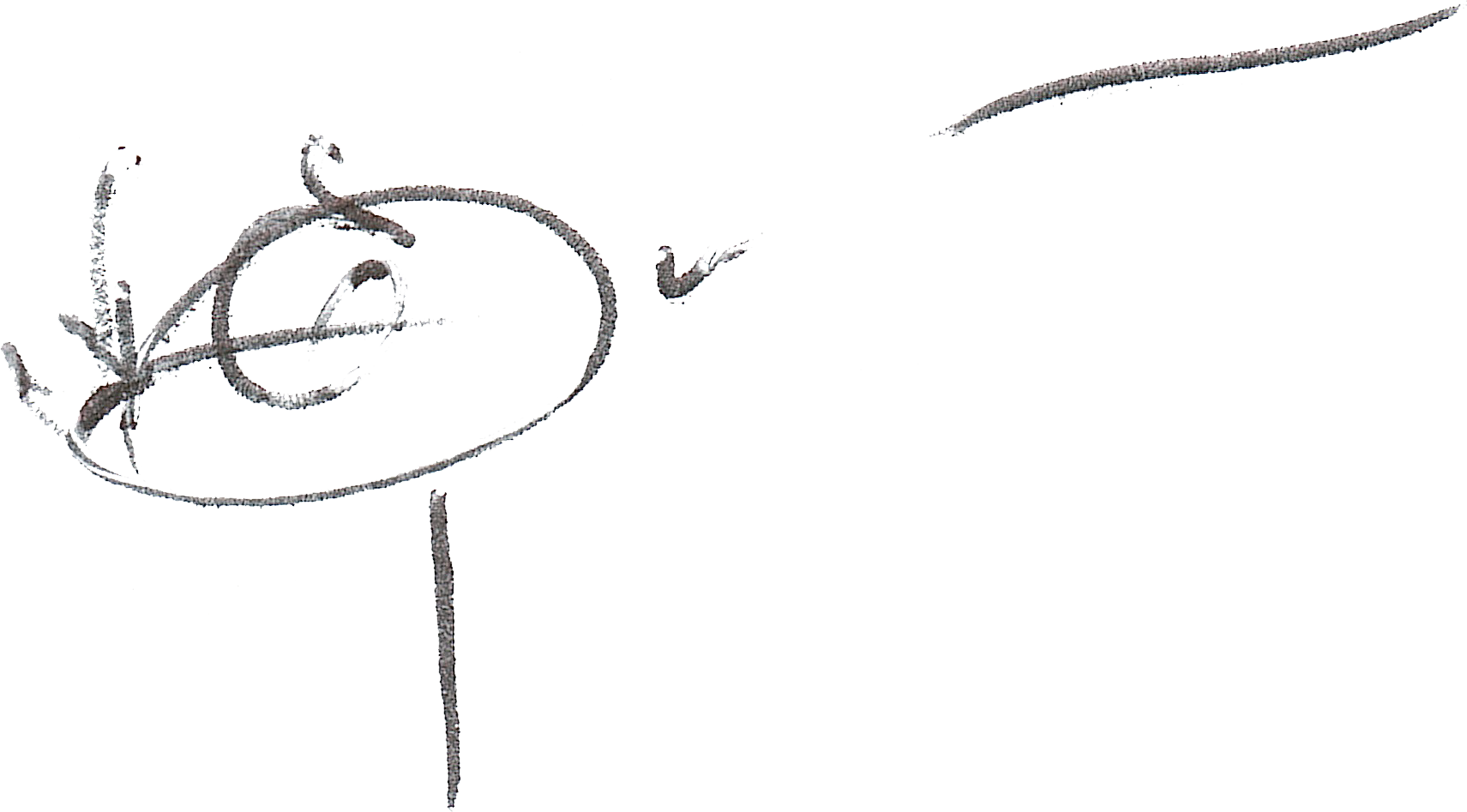 ДУМА ВЕСЬЕГОНСКОГО МУНИЦИПАЛЬНОГО ОКРУГАТВЕРСКОЙ ОБЛАСТИРЕШЕНИЕг. Весьегонск25.04.2023                                                                                                                  № 291     О работе Администрации Весьегонского муниципального округа в 2022 году Заслушав отчет Главы Весьегонского муниципального округа Пашукова А.В. о работе Администрации Весьегонского муниципального округа в 2022 году   ДУМА ВЕСЬЕГОНСКОГО МУНИЦИПАЛЬНОГО ОКРУГА РЕШИЛА:1. Принять к сведению отчет Главы Весьегонского муниципального округа о работе Администрации Весьегонского муниципального округа в 2022 году и признать работу удовлетворительной (прилагается).2. Настоящее решение вступает в силу со дня его принятия. Председатель ДумыВесьегонского муниципального округа                                                    А.С. Ермошин